Nekrytobv Viktor NikolaevithExperience:Documents and further information:I*m looking for Jobs as El.engineer.Good Experience : as ETO on Conteiner carrier,Bulk carrier,Heavy lift ,Mult G/cargo,Reefers,Oil/gaz tankers vessels,Automatic  Class A1,  A2,USA Visa &  Shengen NDLPosition applied for: ETODate of birth: 19.01.2061 (age: 43)Citizenship: RussiaResidence permit in Ukraine: YesCountry of residence: RussiaCity of residence: KaliningradPermanent address: NEVSKOGO  STR 38 APPT 7Contact Tel. No: +7 (401) 253-11-71 / +7 (401) 257-54-23E-Mail: Nekrytov@mail.ruSkype: viktornekrytov61U.S. visa: Yes. Expiration date 09.03.2019E.U. visa: Yes. Expiration date 06.04.2018Ukrainian biometric international passport: Not specifiedDate available from: 20.04.2017English knowledge: GoodMinimum salary: 4000 $ per month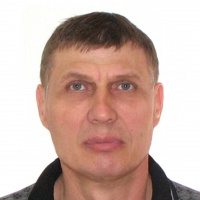 PositionFrom / ToVessel nameVessel typeDWTMEBHPFlagShipownerCrewingETO18.07.2016-10.10.2016S RAFAELContainer Ship5539MAN-ANTGBRIESESKOV SHIPPINGETO05.10.2015-02.06.2016S RAFAELContainer Ship5539MAN-ANTGBRIESESKOV SHIPPINGETO11.12.2014-09.06.2015ESI ARCTICMulti-Purpose Vessel7800MAN-BLIZEUROSEAS ODESSAETO28.05.2014-10.08.2014IOANNIS GDry CargoGRT 32983MAN-ANTGEUROSEAS INTERPRISEASIBSETO18.01.2014-28.02.2014BREMEN HUNTERAnchor Handling Tug1367MAK-ANTGUNTERWESER REEDEREIDOEHLEETO23.04.2012-28.08.2012BBC TEXASHeavy Lift Vessel9611MAK5400ANTGMARLOWMARLOW KGDETO24.12.2010-02.05.2011MSC CATANIAContainer Ship60117,00ENGIN63237,00UKTAWA SHIPPINGWELLETO23.07.2010-27.09.2010AMSTERDAMBulk Carrier4080MAN5078PANGREEK SHIPPING OVNERTOPSEILETO17.06.2006-07.11.2006BBC ANGLIADry Cargo4078MAN5301ANTGLEDA SHIPPINGSKOV SHIPPINGETO00.00.0000-00.00.0000SUN BEAUTYRefrigerator6136MITSHUBISHI7916LBRNORBALKSEVERNIY PUT